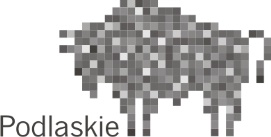 Wzór umowy nr DSI-IX.2635.31.2023 zawarta w dniu ..................................................................................... w Białymstoku między: Województwem Podlaskim, w imieniu którego działa Zarząd Województwa Podlaskiego, z siedzibą w Białymstoku, adres: ul. M. Curie – Skłodowskiej 14, 15-097 Białystok, 
NIP 542-25-42-016, REGON 050658404, zwanym dalej „Zamawiającym”, reprezentowanym przez:1)………………………………………………………………………………………………2)………………………………………………………………………………………………a…………………………………………….., NIP ………………………, REGON ……………………., zwanym dalej „Wykonawcą”łącznie zwanymi dalej „Stronami”Niniejsza umowa została zawarta w wyniku przeprowadzenia postępowania o udzielenie zamówienia publicznego w trybie podstawowym, o którym mowa w art. 275 pkt 1 ustawy 
z dnia 11 września 2019 r. Prawo zamówień publicznych (Dz. U. z 2022 r. poz. 1710 z późn. zm.)o następującej treści:§ 1.Przedmiotem niniejszej umowy jest opracowanie projektu graficznego, druk i dostawa kalendarzy trójdzielnych SSPW na rok 2024 w liczbie 500 sztuk. Wykonawca zobowiązany jest do jednorazowej dostawy całości przedmiotu umowy do budynku Urzędu Marszałkowskiego Województwa Podlaskiego w Białymstoku 
ul. Kardynała Stefana Wyszyńskiego 1, 15- 888 Białystok w terminie ….. dni od dnia podpisania umowy. Termin wykonania rozumiany jest jako faktyczne dostarczenie całości przedmiotu zamówienia do wskazanej siedziby Zamawiającego.Szczegółowy opis przedmiotu zamówienia został określony w załączniku nr 1 do umowy, który stanowi jej integralną część.§ 2.Wykonawca oświadcza, iż posiada odpowiednią wiedzę, kwalifikacje, potencjał i doświadczenie niezbędne do wykonania przedmiotu umowy, o którym mowa w § 1 umowy i zobowiązuje się go zrealizować z należytą starannością, najwyższymi standardami obowiązującymi w branży drukarskiej.Wykonawca ponosi odpowiedzialność za działanie osób trzecich, z którymi współpracuje przy wykonywaniu przedmiotu zamówienia.Zamawiający wymaga, aby w okresie realizacji zamówienia, osoba/-y odpowiedzialne za wykonanie następujących czynności:opracowanie graficzne, skład i przygotowanie do druku projektu, druk i oprawa materiałów drukowanych (obejmuje również obsługę urządzeń),znakowanie materiałów drukowanych, składanie, pakowanie materiałów drukowanych,sztancowanie materiałów drukowanych,koordynowanie czynności związanych z realizacją zamówieniazwiązane z realizacją przedmiotu umowy, były zatrudnione przez Wykonawcę lub Podwykonawcę na podstawie umowy o pracę, w wymiarze czasu pracy zapewniającym właściwą realizację przedmiotu zamówienia.§ 3.Wykonawcy za należyte wykonanie przedmiotu umowy Wykonawcy przysługuje łącznie wynagrodzenie w kwocie: …………….. zł brutto (słownie: ……………………… zł). Wynagrodzenie zawiera wszystkie składniki cenotwórcze, które obejmują całkowite koszty, jakie poniesie Wykonawca w związku z realizacją umowy przez cały okres jej trwania, w tym m.in. uwzględniają koszty transportu wraz z wniesieniem do lokalizacji wskazanej przez Zamawiającego w § 1 ust. 2, koszty opakowań, ewentualnych ubezpieczeń oraz wszelkie inne koszty.Wynagrodzenie za wykonanie przedmiotu umowy, o których mowa w § 1, będzie przekazane przelewem na rachunek bankowy Wykonawcy: ………………………… 
o nr …………………….. na podstawie prawidłowo wystawionej i zaakceptowanej przez Zamawiającego faktury VAT, w terminie 14 dni od dnia doręczenia jej Zamawiającemu. Podstawą wystawienia faktury jest podpisanie protokołu odbioru przedmiotu umowy, 
o którym mowa w § 5 ust. 1.Fakturowanie przedmiotu umowy przez Wykonawcę odbędzie się wyłącznie 
w oparciu o dane zamieszczone w formularzu ofertowym, który stanowi załącznik nr 
2 do umowy. Zamawiający nie dopuszcza stosowania cen jednostkowych niewymienionych w formularzu ofertowym oraz stosowania przeliczników przy użyciu rabatów (upustów). Niezgodności w tym zakresie będą skutkować nieprzyjmowaniem faktur, jako wystawionych niezgodnie z umową.Wykonawca wystawi fakturę w oparciu o wartość zawartą w formularzu ofertowym, która to wartość jest stała przez cały okres trwania umowy i nie ulegnie zmianie w trakcie realizacji umowy.Faktura wystawiona winna być na: Województwo Podlaskie
ul. M. Curie – Skłodowskiej 14
15-097 Białystok
NIP: 542-25-42-016
Urząd Marszałkowski Województwa PodlaskiegoWynagrodzenie nie podlega waloryzacji w trakcie obowiązywania umowy.Zamawiający jest płatnikiem podatku VAT o numerze identyfikacyjnym 542-25-42-016 i upoważnia Wykonawcę do wystawienia faktury VAT bez podpisu odbiorcy.§ 4.Strony ustalają, że Przedmiot umowy zostanie wykonany zgodnie z zaakceptowanym przez Zamawiającego projektem, wybranym spośród 3 propozycji projektów przedstawionych Zamawiającemu przez Wykonawcę. Akceptacja projektu graficznego przez osoby upoważnione przez Zamawiającego na podstawie wybranego, jednego z trzech projektów przesłanych wcześniej przez Wykonawcę nastąpi w maksymalnym terminie 2 dni roboczych. Ponadto Zamawiający może wnosić uwagi do wybranego projektu 3- krotnie.Wykonawca zobowiązuje się do współpracy z Zamawiającym i udzielania niezwłocznie na żądanie Zamawiającego pełnych informacji na temat realizacji przedmiotu umowy.Wykonawca zobowiązuje się do przechowywania projektu graficznego przez cały okres obowiązywania umowy.Wykonawca nie ponosi odpowiedzialności w rozumieniu § 8 ust. 1 za teksty dostarczone przez Zamawiającego.§ 5.W terminie 7 dni od dnia dostarczenia przedmiotu umowy, o którym mowa w § 1, zostanie sporządzony protokół odbioru, podpisany przez Wykonawcę i Zamawiającego – przy czym podpis Wykonawcy nie jest konieczny w przypadku przyjęcia przedmiotu umowy bez zastrzeżeń.Protokół odbioru, o którym mowa w ust. 1, powinien zawierać w szczególności:dzień i miejsce odbioru przedmiotu umowy,oświadczenie Zamawiającego o braku albo o istnieniu wad w przedmiocie umowy.3.    Osobami upoważnionymi do odbioru przedmiotu umowy i podpisania protokołu są                      ……………………………………………………Zamawiający odmówi odbioru przedmiotu umowy w przypadku dostarczenia przedmiotu umowy złej jakości, przez co należy rozumieć w szczególności:rozbieżność względem zaakceptowanego projektu graficznego,nadruk o nierównomiernej kolorystyce, rozmyty, zniekształcony, bez ostrych krawędzi wydrukowanych obiektów, z przesunięciami, z plamami,nieczytelny, rozmyty tekst, krzywo przycięte krawędzie,nierównomiernie nałożona folia, odstająca przy brzegach, z przebarwieniami, pęcherzykami, zagięciami itp.,nietrwale połączone, odrywające się elementy.§ 6.W celu weryfikacji zatrudnienia, przez Wykonawcę lub Podwykonawcę, na podstawie umowy o pracę, osób wykonujących czynności określone w § 2 ust. 3 niniejszej umowy, Zamawiający przewiduje możliwość żądania w szczególności:oświadczenia zatrudnionego pracownika,oświadczenia wykonawcy lub podwykonawcy o zatrudnieniu pracownika na podstawie umowy o pracę,poświadczonej za zgodność z oryginałem kopii umowy o pracę zatrudnionego pracownika,innych dokumentów zawierających informacje, w tym dane osobowe, niezbędne do weryfikacji zatrudnienia na podstawie umowy o pracę, w szczególności imię 
i nazwisko zatrudnionego pracownika, datę zawarcia umowy o pracę, rodzaj umowy 
o pracę i zakres obowiązków pracownika.Wykonawca zobowiązany jest przedłożyć na każde wezwanie Zamawiającego, 
w wyznaczonym w tym wezwaniu terminie (nie krótszym niż 7 dni) i zakresie, dokumentację określoną w ust. 1.Nieprzedłożenie przez Wykonawcę dokumentacji w zakresie oraz terminie wskazanym 
w wezwaniu o którym mowa w ust. 2 będzie traktowane jako niewypełnienie obowiązku zatrudnienia Pracownika/ -ów świadczących usługi na podstawie umowy o pracę i będzie podstawą do naliczenia kar umownych zgodnie z umową.Ustalenie wymiaru czasu pracy oraz liczby osób Zamawiający pozostawia w gestii Wykonawcy.Jeżeli w wymienionym dokumencie Wykonawca oświadczy, że czynności związane 
z realizacją zamówienia będzie wykonywał samodzielnie, Zamawiający uzna to za spełnienie warunku zatrudnienia na umowę o pracę osób wykonujących czynności związane z realizacją zamówienia.W przypadku uzasadnionych wątpliwości co do przestrzegania prawa pracy przez Wykonawcę lub Podwykonawcę, zamawiający może zwrócić się o przeprowadzenie kontroli przez Państwową Inspekcję Pracy.§ 7.Wykonawca przenosi na Zamawiającego przysługujące mu autorskie prawa majątkowe do przedmiotu umowy (projekt graficzny), o którym mowa w § 1 ust. 1 z możliwością wykorzystywania go w przedsięwzięciach realizowanych przez Zamawiającego, w tym w zakresie publicznych prezentacji oraz rozpowszechniania w druku i drogą elektroniczną.Przeniesienie praw autorskich majątkowych, o których mowa w ust. 1, obejmuje następujące pola eksploatacji: stosowanie, wprowadzanie, wyświetlanie, przekazywanie i przechowywanie niezależnie od formatu, systemu lub standardu, wytwarzanie egzemplarzy przedmiotu umowy wszelkimi technikami;trwałe lub czasowe utrwalanie lub zwielokrotnianie w całości lub w części, jakimikolwiek środkami i w jakiejkolwiek formie, niezależnie od formatu, systemu lub standardu, w tym wprowadzanie do pamięci komputera oraz trwałe lub czasowe utrwalanie lub zwielokrotnianie takich zapisów, włączając w to sporządzanie ich kopii oraz dowolne korzystanie i rozporządzanie tymi kopiami;wprowadzanie do obrotu, użyczanie lub najem oryginału albo egzemplarzy;tworzenie nowych wersji i adaptacji (tłumaczenie, przystosowanie, zmianę układu lub jakiekolwiek inne zmiany), skrótów, przeróbek i uzupełnień oraz korzystanie z utworów powstałych przy użyciu przedmiotu umowy na wszystkich polach eksploatacji określonych w niniejszej umowie;publiczne rozpowszechnianie, w szczególności wykonywanie, wystawianie, wyświetlanie, publiczne odtworzenie, nadawanie i reemitowanie w dowolnym systemie lub standardzie a także publiczne udostępnianie w ten sposób, aby każdy mógł mieć do niego dostęp w miejscu i czasie przez siebie wybranym, w szczególności elektroniczne udostępnianie na żądanie;rozpowszechnianie w sieci Internet oraz w sieciach zamkniętych; nadawanie za pomocą wizji, w sposób bezprzewodowy (drogą naziemną i satelitarną) lub w sposób przewodowy, w dowolnym systemie i standardzie, w tym także poprzez sieci kablowe i platformy cyfrowe;prawo do rozporządzania przedmiotem umowy oraz prawem udostępniania go do korzystania, w tym udzielania licencji na rzecz osób trzecich, na wszystkich wymienionych powyżej polach eksploatacji;prawo do wykorzystywania przedmiotu umowy do celów marketingowych lub promocji, w tym reklamy, sponsoringu, promocji sprzedaży, a także do oznaczania lub identyfikacji produktów i usług oraz innych przejawów działalności, a także przedmiotów ich własności, a także dla celów edukacyjnych lub szkoleniowych;korzystanie z nowych wersji i opracowań w sposób określony w pkt 1 – 9. Skutek rozporządzający przeniesienia całości autorskich praw majątkowych nastąpi z chwilą odbioru przedmiotu umowy.W przypadku zaistnienia po stronie Zamawiającego potrzeby nabycia praw do przedmiotu umowy na innych polach eksploatacji niż określone w ust. 1, Zamawiający zgłosi taką potrzebę Wykonawcy i strony w terminie 14 dni zawrą umowę przenoszącą autorskie prawa majątkowe na tych polach eksploatacji na rzecz Zamawiającego.Wykonawca zobowiązuje się, iż nie będzie wykonywał przysługujących mu praw osobistych w sposób ograniczający Zamawiającego w wykonywaniu praw do przedmiotu umowy. W szczególności Wykonawca upoważnia Zamawiającego do decydowania o publikacji przedmiotu umowy i decydowania o zachowaniu jego integralności. Nadto Zamawiający jest wyłącznie uprawniony do decydowania o sposobie i warunkach korzystania z przedmiotu umowy, udostępniania go osobom trzecim, a także jego promocji.§ 8.Wykonawca zapewnia, że wykonany i dostarczony przedmiot umowy będzie wolny od wad fizycznych i prawnych, służyć mu będą w stosunku do niego wyłączne majątkowe prawa autorskie w zakresie koniecznym do przeniesienia tych praw na Zamawiającego oraz, że prawa te nie będą w żaden sposób ograniczone. Nadto Wykonawca oświadcza, że rozporządzenie przedmiotem umowy nie narusza żadnych praw własności przemysłowej i intelektualnej, w szczególności: praw patentowych, praw autorskich i praw do znaków towarowych. Strony ustalają, że gdyby okazało się, iż osoba trzecia zgłasza roszczenia pod adresem przedmiotu umowy wymienionego w § 1 ust. 1, Wykonawca, po zawiadomieniu przez Zamawiającego, nie uchyli się od niezwłocznego przystąpienia do wyjaśnienia sprawy oraz wystąpi przeciwko takim roszczeniom na własny koszt i ryzyko a nadto, że zaspokoi wszelkie uzasadnione roszczenia, a w razie ich zasądzenia od Zamawiającego regresowo zwróci całość pokrytych roszczeń oraz wszelkie związane z tym wydatki i opłaty, włączając w to koszty procesu i obsługi prawnej. Jeżeli przedmiot umowy wymieniony w § 1 ust. 1 posiada wady prawne lub zaistniały zdarzenia, o których mowa w ust. 2, które uniemożliwiają korzystanie z tego utworu i przysługujących Zamawiającemu praw, Wykonawca zobowiązany jest do dostarczenia w wyznaczonym przez Zamawiającego terminie przedmiotu umowy wolnego od wad, spełniającego wymagania określone w niniejszej umowie, oraz naprawienia szkód powstałych z tego tytułu po stronie Zamawiającego. Zamawiający jest wtedy także uprawniony do odstąpienia od umowy, co nie wyłącza obowiązku zapłaty przez Wykonawcę odszkodowania, o którym mowa w zdaniu poprzednim. § 9.W razie niewykonania lub nienależytego wykonania przedmiotu umowy Wykonawca zapłaci Zamawiającemu karę umowną w wysokości:1) 1% wynagrodzenia określonego w § 3 ust. 1 w przypadku nie wykonania zamówienia w terminie określonym w §1 ust. 2 za każdy dzień zwłoki związany z dostawą zamówienia,2) 20% wynagrodzenia określonego w § 3 ust. 1 w przypadku odstąpienia od umowy przez Zamawiającego w całości lub w części z przyczyn zawinionych przez Wykonawcę,3) 10% wynagrodzenia określonego w § 3 ust. 1 w przypadku powzięcia informacji przez Zamawiającego o nie zrealizowaniu obowiązku zatrudnienia na umowę o pracę, 
w wymiarze czasu pracy niezbędnym do właściwej realizacji przedmiotu zamówienia, osoby/ osób wykonujących czynności związane z realizacją przedmiotu umowy.Łączna wysokość kar umownych obciążająca Wykonawcę nie może przekroczyć 40% wartości wynagrodzenia określonego w § 3 ust. 1.Zamawiający może dochodzić odszkodowań przewyższających zastrzeżone na jego rzecz kary umowne na zasadach ogólnych.Wykonawca wyraża zgodę na potrącenie kar umownych z przysługującego mu od Zamawiającego bieżącego wynagrodzenia za zrealizowanie przedmiotu umowy. § 10.Zamawiający może odstąpić od umowy w całości albo w części, a w szczególności jeżeli zaistnieje przynajmniej jedna z niżej wymienionych okoliczności: Wykonawca nie wykonuje przedmiotu zamówienia zgodnie z warunkami umowy,Wykonawca zaniechał realizacji umowy bądź przerwał jej realizację, W przypadkach określonych w art. 456 ust. 1 ustawy Prawo zamówień publicznych.Odstąpienie od umowy w przypadkach określonych w ust. 1 pkt 1 i 2 powinno nastąpić 
w terminie 7 dni kalendarzowych od uzyskania informacji o okolicznościach stanowiących podstawę odstąpienia.Żadna ze Stron nie ponosi odpowiedzialności za niewykonanie lub nienależyte wykonanie umowy spowodowane wystąpieniem siły wyższej rozumianej jako zdarzenie nagłe niezależne od woli Stron bądź zdarzenia losowego uniemożliwiające wykonanie umowy w całości lub w części, którego nie można było przewidzieć lub któremu nie można było zapobiec przy zachowaniu należytej staranności. § 11.Strony zobowiązane są do niezwłocznego informowania o okolicznościach stanowiących podstawę do zmiany Umowy.Strona, która zostanie powiadomiona o okolicznościach, o których mowa w ust. 1, zobowiązana jest zająć stanowisko w terminie 7 dni.Zmiana istotnych postanowień umowy w stosunku do treści oferty, na podstawie której dokonano wyboru Wykonawcy, polegająca na wydłużeniu terminu realizacji zamówienia, dopuszczalna jest w następującym przypadkach i warunkach:gdy w toku realizacji przedmiotu zamówienia wystąpi uzasadniona konieczność modyfikacji ostatecznej koncepcji projektu i zmiana ta będzie korzystna dla Zamawiającego ze względu na właściwość i cel zamówienia; nie dłużej jednak, niż o czas niezbędny do wprowadzenia modyfikacji projektu,zaistnienia siły wyższej lub działania osób trzecich, za które żadna ze stron nie ponosi odpowiedzialności, a także gdy w toku wykonywania umowy Wykonawca lub Zamawiający  stwierdzi zaistnienie okoliczności, niezależnych od niego, które dają podstawę do oceny, że jakakolwiek część przedmiotu zamówienia nie zostanie wykonana w terminie, nie dłużej jednak niż o czas trwania tej okoliczności.Przez działanie siły wyższej rozumie się wypadek drogowy, kolejowy lub lotniczy, pożar, epidemię oraz wszystkie inne okoliczności powstające na skutek zdarzeń losowych, których przewidzenie jest niemożliwe, zaś skutki mogą mieć bezpośrednie przełożenie na sytuację Stron.W przypadku, o którym mowa w ust. 3 pkt 1, Wykonawca zobowiązany jest niezwłocznie pisemnie powiadomić Zamawiającego o niebezpieczeństwie niedochowania terminu umowy, wskazując jego przyczynę, niezależną od Wykonawcy, podając prawdopodobny czas opóźnienia.Przedłużenie terminu realizacji Umowy może nastąpić na okres nie dłuższy niż 10 dni roboczych. Wystąpienie którejkolwiek z okoliczności wskazanych w niniejszym paragrafie nie stanowi zobowiązania Stron do wprowadzenia zmiany.Wszelkie zmiany niniejszej Umowy wymagają formy aneksu pod rygorem nieważności.§ 12.Do współpracy w sprawach związanych z wykonaniem Umowy upoważnia się:ze strony Zamawiającego: Arleta Paula Grabowska – 85 66-54-449, sspw@podlaskie.eu,ze strony Wykonawcy: ……………– …………., ……………….Zmiana osoby do kontaktów przez którąkolwiek ze stron następuje poprzez powiadomienie drugiej Strony drogą mailową i nie stanowi zmiany treści Umowy.§ 13.W sprawach nieuregulowanych niniejszą Umową mają zastosowanie powszechnie obowiązujące przepisy prawa.Spory powstałe w związku z realizacją niniejszej umowy będą rozpoznawane przez sąd właściwy miejscowo ze względu na siedzibę Zamawiającego.Umowę sporządzono w dwóch jednobrzmiących egzemplarzach: jeden dla Wykonawcy, jeden dla Zamawiającego. Integralną część umowy stanowią następujące załączniki:Szczegółowy opis przedmiotu zamówienia, Formularz ofertowy Wykonawcy.WYKONAWCA		                                                   		ZAMAWIAJĄCY………………………………….					…………………………….Załącznik nr 1do umowy DSI-IX.2635.31.2023z dnia …………………………Szczegółowy opis przedmiotu zamówieniaOpracowanie projektu graficznego, druk i dostawa kalendarzy trójdzielnych SSPW na rok 2024 w liczbie 500 sztuk.Załącznik nr 2do umowy DSI-IX.2635.31.2023z dnia …………………………Formularz ofertowy /kopia formularza ofertowego Wykonawcy/